Region 6 Network of Care and Prevention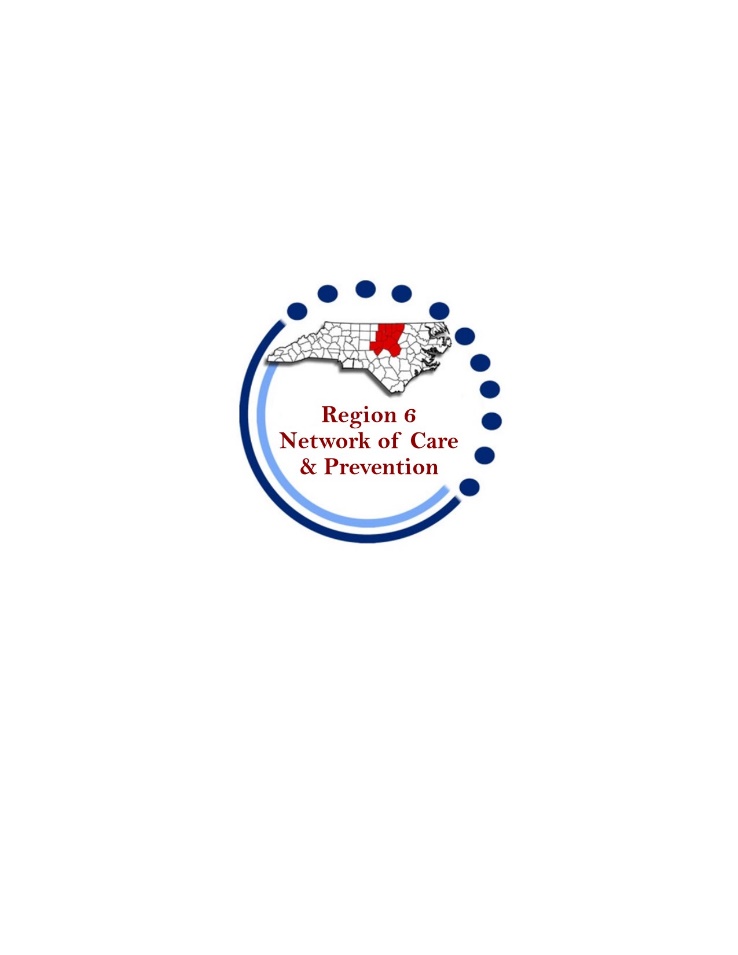 Meeting AgendaNovember 14, 1:30 p.m.Wake County Human Services, Room 34410 Sunnybrook Road, Raleigh 
Welcome/Introductions/HousekeepingOpen CommentLarry Partee-Client Advocate-Thoughts & Prayers for surgery! Updates from Welcome Packet/Manual Committee Brochure will be done. Asking for all agencies to provide 20-25 brochures to pass out to newcomers. Sections will include purpose, UNC-G Department of Public Health Education Intern’s overview of Region 6 project – Dennis Hamlet (Counselor & Tester at Durham Co. Health Dept./Trained in Harm Reduction)Currently finalizing project for internship goals and outcomes. Ideas include outcome for programmatic improvement, relinking and linking people to care. Will present ideas at January meeting.Care Updates (Michael McNeill) CAREWare 6 - Alyssa Roberts & Emily Wilkins, NC DHHS CAREWare Program CoordinatorsCW6 upgrade date hasn’t yet been determined but early-December/mid-January could be possible. Recommendations for CW6 prep: all CW users have GoToMeetings (App Version Click Here) downloaded on their computers, update IT staff at respective organizations/agencies about CW6, 2 factor authentication will be used as extra security measure.Possible Region 6 CW training coming soon. Be on the lookout for email updates.Each agencies should run a test RSR. Michael will also run an RSR. Email or call BOTH, Alyssa (alyssa.roberts@dhhs.nc.gov/919-755-3133) and Emily (emily.wilkins@dhhs.nc.gov/919-755-3132) if CW goes down call. Medical Case Management StandardsEmail Bob (robert.winstead@dhhs.nc.gov) for any questions/concerns/commentsQuestions Posed: Is Medical Case Manager case load taken into account?; Should medical case manager have a supervisor?Every 30 day care plan may not be feasible for bridge counselors and/or nursesBudget / Dental / etcBudget: 24th and 25th contractors online soon-Piedmont Health (Bilingual Case Manager-Chatham Co.) and Emma Sheddy. LCSW-Pittsboro Health Dept. SafeRide Contract being finalizedDental: Contract in the process for new dentist in Durham. Location is difficult to find. Dr. Claypoole was previously at Total Smiles. Open only on Fridays until patient volume increases.  Address: All People’s Dentistry–Brier Creek 7980 Arco Corporate Drive, Suite 102 Raleigh, NC 27617  (On a bus route)HOPWA Network Duke (Serves Lee, Person, Warren, Vance and Granville Counties)Angel Freeman (angel.freeman@duke.edu/919-679-1849)PHP and STRMU funds available. TBRA-4 openings, looking to add more. TBRA vouchers in Lee Co. Durham (Serves Durham, Orange, Chatham, Person Counties)TBRA has 18 people housed; 2 currently searching. STRMU still ongoing. No PHP funds.Wake (Serves Franklin and Johnston Counties)Plenty of STRMU funds left. Assisting with eviction and utility connections. TBRA has 49 people, 3 people searching. PHP funds for TBRA voucher holders.Friendly Reminder: Ryan White does not assist with security deposits but will assist with first months’ rent.Housing update (TEC, ACRA, and CAARE)TEC (no updates)ACRA3 rooms available at Blevins house. Trying to go co-ed but it’s been difficult. Many people have a criminal history so it prevents them from getting housing. Fitts-Powe is 100% occupied. CAARE7 openings in total. 4 in the community and 3 at main CAARE location.Prevention Updates (Hailey Stout)Planning for a PrEP training in Jan/Feb just for Region 6. Not limited to prevention agencies. May be capped at 50 or less spaces. Training will be interactive. Priority given to community testers.PrEP marketing will be expanded in December. Social media apps (Grindr, Growlr, Adam4Adam) will be used for promotion. 790 visitors to PrEP site around Sept. 28th PRIDE event. Will be running through May 2020.San Francisco has dropped HIV rates from 2600/year to less than 200/year in 2018. 90% viral suppression rate. More than 12, 000 people on PrEP. (Read Article Here)EvaluationWeb: Reports are not available but continue to enter data. EW differentiates new and old Syphilis reactors now. Eric Davis (Wake Co.) There will be upcoming guidance on PrEP data collection. All funded state agencies should make sure that all clients are aware of PrEP, have client-center conversationsHigh Risk Populations: Sex Workers, MSM, IV Drug Users, Clients w/ recent STIs, Multiple partners and no condom use. State Updates (State Care and/or Prevention Reps)State has 4 openings for monitors. World AIDS Events December 2019Alliance partnering with Eno River Universalist Unitarian Church in Durham. 2 services will be held at 8am and 11am. No testing will be done. Several quilt squares will be provided, Toy and Food Drive will be held also. Durham Co. Health Dept. and CAARE will partner on event from 4pm-6pm. Testing will be going on.NCCU event is still in planning stagesCandlelight Vigil will be held in Raleigh at the corner of Jones and Blount St.Plan next year’s meeting dates and locationsJan 30th Healing with CAAREMarch 26th Durham Co. Human Services May 28th  Lincoln Community Health CenterJuly 30th  Wake Co. Human ServicesSept 24th Lincoln Community Health CenterNov 12th   Durham Co. Human Services“No one can whistle a symphony, it takes an orchestra...” Closing Comment 